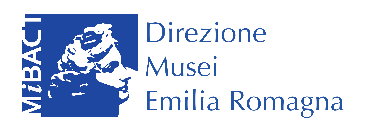 Modulo richiesta di riprese video Video shoot request formDa inviare a / Send to:  drm-ero@beniculturali.itCHIEDE/Requests l’autorizzazione ad effettuare riprese video con mezzi propri per il seguente scopo (barrare la richiesta) / Permission for a video shooting using personal equipment for the following reasons (check what applies): Usi promozionali e di valorizzazione / Promotional use  Riprese cinematografiche o televisive a scopi commerciali / Film or television shooting for commercial purposesVideo amatoriale e/o a scopo di studio / Amateur video and/or for study purposesDocumentario / Documentary Spot pubblicitario / Advertising Altro (specificare) / Other (specificare / please describe) …………………………………………………………………………………………………………………………………   Sito museale / Museum  ………………………………………………………………………………Tipologia riprese video / Description of filming technique/typology ……………………….Ente di Produzione / Producer …………………………………………………………………….Diffusione/ distribuzione del prodotto / Product diffusion / distributionDurata di utilizzo del prodotto / Product lifetimeAttrezzatura utilizzata (fari, treppiedi, etc.) / Equipment used (headlights, tripod,  etc.)…………………………………………………………………………………………………… Il richiedente si impegna a consegnare a questo Istituto copia delle riprese. / The applicant agrees to send a copy of any final video shoot.Data/Date										Firma/Signature                                                                                                                       Il sottoscritto/The undersignedIl sottoscritto/The undersignedIl sottoscritto/The undersignedIl sottoscritto/The undersignedIl sottoscritto/The undersignedIl sottoscritto/The undersignedIl sottoscritto/The undersignedIl sottoscritto/The undersignedIl sottoscritto/The undersignedIl sottoscritto/The undersignedIl sottoscritto/The undersignedIl sottoscritto/The undersignedIl sottoscritto/The undersignedNome/Name   Nome/Name   Nome/Name   …………………………………………………………………………………………………………………………………………………………………………………………………………………………………………………………………………………………………………………………………………………………………………………………………………………………………………………………………………………………………………………………………………………………………………………………………………………………………………………………………………………………………………………………………………………………………………………………………………………………………………………………………………………………………………………………………………Cognome/SurnameCognome/SurnameCognome/SurnameCognome/SurnameCognome/Surname………………………………………………………………………………..………………………………………………………………………………..………………………………………………………………………………..………………………………………………………………………………..………………………………………………………………………………..………………………………………………………………………………..………………………………………………………………………………..………………………………………………………………………………..Ditta/Editore/Company/Publishing houseDitta/Editore/Company/Publishing houseDitta/Editore/Company/Publishing houseDitta/Editore/Company/Publishing houseDitta/Editore/Company/Publishing houseDitta/Editore/Company/Publishing houseDitta/Editore/Company/Publishing house………………………………………………………..………………………………………………………..………………………………………………………..………………………………………………………..………………………………………………………..………………………………………………………..Via /Street  Via /Street  ……………………………………………………………………………………………n.………………………………………………………………………………………………………………………………………………Codice postale/ PostcodeCodice postale/ PostcodeCodice postale/ PostcodeCodice postale/ PostcodeCodice postale/ PostcodeCodice postale/ Postcode…………Città /TownCittà /TownCittà /Town………………………………………………………………………………Provincia/Province-StateProvincia/Province-StateProvincia/Province-StateProvincia/Province-StateProvincia/Province-StateProvincia/Province-State…….…….Nazione/CountryNazione/CountryNazione/CountryNazione/Country………………………………….Telefono/ PhoneTelefono/ PhoneTelefono/ PhoneTelefono/ Phone………………………………………………………………………………………………………………………………………………………………………………………………………………………………………………………………………………………………………………………………………………………………………………………………………………………………………………………………………………………………………………………………………………………………………………………………………………………………………………………………………………………………………………………………………………………………………Email ………………………………………………………………………………………………………………………………………………………………………………………………………………………………………………………………………………………………………………………………………………………………………………………………………………………………………………………………………………………………………………………………………………………………………………………………………………………………………………………………………………………………………………………………………………………………………………………………………………………………………………………………………………………………………………………………………………………………………………………………………………………………………………………………………………………………………………………………………………………………………………………………